                                                                                                                                                                                           УТВЕРЖДЕНО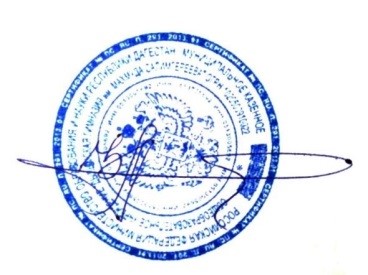 приказом №____по МКОУ ДГот 20.08.2021 № 12директор _____________Темирбулатова З.С.Дорожная карта мероприятий по обеспечению перехода на новые ФГОС НОО, ФГОС ООО на 2021–2027 годы